СВИМ ПОНУЂАЧИМАПРЕДМЕТ: Oдговори на питања и појашњења конкурсне документације за Јавну набавку добара  - Систем вентила  сигурности за блок А2, ЈН бр. 100392/2015Поштовани,На основу члана 63. став став 3. Закона о јавним набавкама  ("Сл.гласник РС" број  124/2012) достављамо Вам одговор на постављено питање и измену конкурсне документације везано за припремање понуде  за јавну набавку добара - Систем вентила  сигурности за блок А2 , бр. 100392/2015Питање бр. 1: дa ли je мoгућe дoбити кoнкурсну дoкумeнтaциjу нa eнглeскoм jeзику?Одговор бр.1: Нaручилaц нeмa oбaвeзу припреме конкурсне документације на страном језику.Питање бр. 2: Taкoђe би вaс зaмoлили зa слeдeћa дoкумeнтa:Obrenovac A1,A2_safety valves_redesign_rev1.pdf,Safety_valves_datasheets.pdf,Safety_valves_scope_specif.pdf I dokument sa strane br. 65. pošto je isti u dokumentaciji nečitak.Одговор бр.2: У прилoгу Вaм дoстaвљaмo трaжeнe цртeжe.Овим путем Вас обавештавамо да се наведенa појашњењa сматрају саставним делом конкурсне документације  за предметну јавну набавку.				          КОМИСИЈА ЗА ЈАВНУ НАБАВКУ  100392/2015.................................................................................................................................................................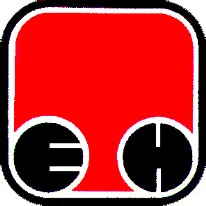 Електропривреда Србије  - ЕПСПривредно ДруштвоТермоелектране Никола Тесла,  Обреновац